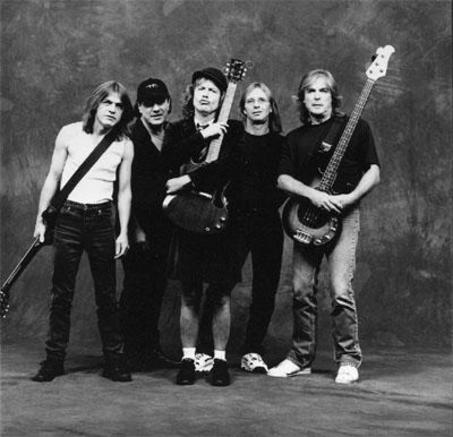 AC/DC(de 1973 à aujourd’hui)(groupe Australien) 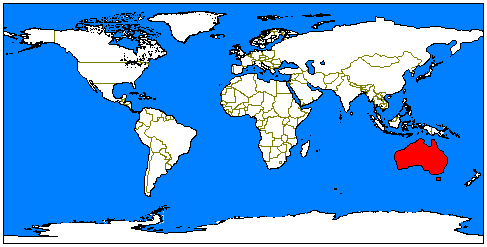 